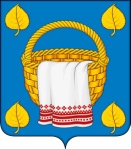 Совет народных депутатов               лИПЧАНСКОГО СЕЛЬСКОГО ПОСЕЛЕНИЯ  Богучарского  муниципального  района Воронежской  области РЕШЕНИЕот «21» сентября  2020 года  №  6              с. ЛипчанкаОб избрании  заместителяпредседателя Совета народных депутатов Липчанского сельского поселения        В соответствии с Федеральным законом от 06.10. 2003 года № 131 – ФЗ «Об общих принципах организации местного самоуправления в Российской Федерации», Уставом Липчанского  сельского поселения Совет народных депутатов Липчанского сельского поселения  Богучарского муниципального района Воронежской области  р е ш и л: Избрать заместителем председателя Совета народных депутатов  Липчанского сельского поселения Богучарского муниципального района Воронежской области  Непорожнего Дмитрия Александровича  на срок полномочий Совета народных депутатов   Липчанского сельского поселения Богучарского муниципального района Воронежской области седьмого созыва, определенный статьей 26 Устава  Липчанского сельского поселения Богучарского муниципального района Воронежской области.Глава Липчанского сельского поселения                                       В.Н. Мамон     